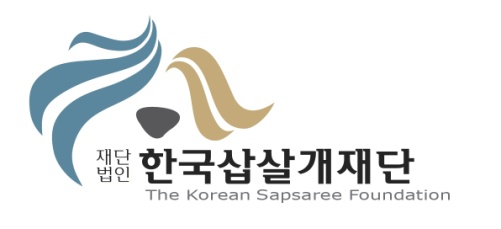 Korean Sapsaree Adoption ApplicationThank you for your interest in adopting a Korean Sapsaree, a rare breed native Korean dog revived from a brink of extinction, designated as Korean National Monument No. 368. With Korean Sapsaree Foundation’s continued preservation and protection effort and with only 3,000 Sapsarees inhabiting in Korean Peninsula, we want to ensure that every Korean Sapsaree is adopted to a loving home where he/she will be well cared for. For this reason, we ask you to kindly complete this application for our screening process. For more information, please visit http://eng.sapsaree.org All information will be kept confidential. If you have any questions, please email us at koreansapsaree@sapsaree.org Please allow us 1-2 weeks for processing your application. Thank you.ABOUT YOUYour full name:   Your age:  Home address:   City:  State:  Zip: Country:	Home telephone: 	Mobile telephone: E-mail: Your place of employment:	 Job title:	Work telephone:Please tell us more about yourself.ABOUT YOUR HOMEPlease complete this section for the household in which the adopted dog will reside.1. Type of residence:   	House 	 	 Condo	 	 Apartment	  	Other:  
2. Do you: 		Own	 	 Rent	 	 Live w/parents		Other:  
3. If you are a renter or live in a condo, does your landlord/association allow dogs?   4. How long have you lived at this address:   5. Any plans to move in the next few years?   6. What would you do if you moved to a residence where dogs are not permitted? Please tell us more about your home with pictures where the adopted dog will be reared.ABOUT YOUR FAMILY1. How many adults live in this household?       How many children live in this household?       Ages of children in household?   2. Are all members of your household in agreement about adopting a dog?   3. Is anyone in your household fearful or uncomfortable around dogs?   4. Who will be the primary caregiver for this dog?      Who will be financially responsible for this dog?   5. Are you willing to have a home visit where all members of your household are present?   6. Do any members of your household have asthma or allergies to dogs?  7. For how many hours would the dog be alone during the day?8. How often do you travel?      How will you care for your dog when you are away from home? 9. In the event of an emergency, who would care for your dog or what arrangements would you make? Please tell us more about your family with a picture if possible.ABOUT YOUR CURRENT PET(S)Names:Species/Breeds:Ages:Gender:Spayed/Neutered:Up-to-date on vaccinations? 1. If you have any other animals than dogs, do they get along with dogs?   2. If you have dogs, do they get along with other dogs?   3. Do you take your dogs to veterinarian regularly? 4. Do you take your dogs to training classes or socialization gatherings (such as doggie parks)?  5. Are you experiencing any difficulties with your pets in terms of health or behavior?  If so, please describe:    Please tell us more about your current pets.PET HISTORY1. Have all of your family members been around dogs?   2. Have you had experience being a primary caregiver to a pet?   3. Have you ever given a pet away, given it to a shelter or rescue group, returned it to a breeder or sold it? If so, please tell us more.   4. Have you ever had a pet for a short period of time that didn't work out? If so, please tell us more. 5. Have you ever had a pet lost or stolen? If so, please tell us more.   6. Have you ever adopted your pet from a pound, shelter or animal control facility? If so, please tell us more.7. Have you ever had a pet die as a result of being hit by a car, being poisoned or from unknown causes? If so, please tell us more.   8. Have you had a dog that gave birth?   9. Have you had shaggy or long haired dogs that require regular brushing?Please tell us more about your experience rearing dogs or other life companion pets in the past.PLANS FOR YOUR NEW PET1. Will the dog live indoors with regular exercise outdoors at least 2-3 times a day?2. Will the dog be indoors when no one is home? 3. Do you have a fenced yard at your home?   4. If you adopt a dog who has not been spayed or neutered, are you willing to neuter/spay him/her?5. Are you aware that some dogs require a period of weeks or even months to adjust to new home, environment, family and other pets?  6. Are you willing to allow for this period and how will you help your dog’s adjustment?7. Are you willing to bring your dog to a veterinarian for annual exams, and for vaccinations per your veterinarian's recommendations?   8. Are you able and willing to pay for emergency care, which could result in a bill of $200 to $1,000 or more?   9. Are you able and willing to pay for pet expenses including veterinary care, supplies, toys, boarding/pet sitting, grooming, food, and other related costs?   10. Are you able to commit to providing a dog a home for his/her lifetime?  11. What circumstances might justify giving up a dog? Please check all that apply.Marriage (  )	Baby (  )		Divorce (  )	Dog not getting along with children (  )	 Dog not getting along with other pets (  )		New household member dislikes dog (  )	Moving (  )	Allergies (  )Shedding (  )	Behavioral problems (  )		Housesoiling/urine marking (  )	Traveling (  )	  Dog becomes ill (  )	Destructive (  )		Children lost interest (  )	   Too time consuming (  )		  Other, please describe:  
12. If your newly adopted dog exhibits behavioral or adjustment issues, would you be willing to seek for professional help?Please tell us more about how you plan to rear a Sapsaree.   PREFERENCES1. I prefer a dog who is (check all that apply):Male (  )		Female (  )	   Puppy (  )	Adult (  )		  Senior (  )	Spayed/Neutered (  )	 Mellow/quiet (  )		Active/energetic	(  )	Loyal (  )	 	Happy to meet new people and dogs (  )	2. When it comes to relating to dogs, I consider myself:(  )	Strict (dog needs to sit before getting a cookie)(  )	Lenient (dog gets a treat because he/she is cute)(  )	Somewhere in between
3. My ideal dog would: 4. Bad doggie habits I cannot tolerate: Please share with us reasons and motivations for a Sapsaree adoption. ADOPTION METHOD AND POST-ADOPTION CARE1. Have you and your family visited Korea before? 2. Are you able to visit the Korean Sapsaree Foundation in Gyeongsan, Korea for a Sapsaree adoption?3. If you are unable to visit Korea, are you willing to pay for the transportation cost of a Sapsaree dog’s air travel from Korea to the U.S?4. Would you be willing to update and communicate with the Korean Sapsaree Foundation on your Sapsaree dog for the Foundation’s post-adoption care and preservation and protection effort?Please acknowledge that Sapsaree adoptions are made with donation to the Korean Sapsaree Foundation for the preservation and protection effort.  By sending this application, I certify that:the information I have given in this application is accurate and truthfulI give permission to be contacted for a phone interview and a home visit Bottom of FormSignature: ___________________________________________________ Date: ________________________________